COURSE TEXTBOOK LIST INFORMATION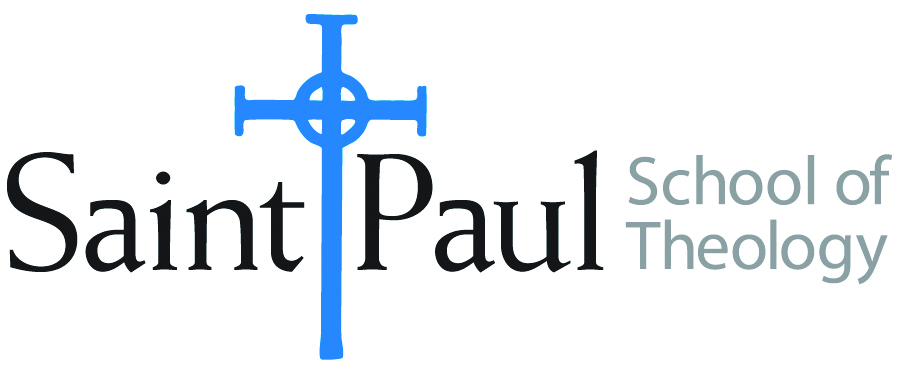 FACULTY INSTRUCTIONSFACULTY INSTRUCTIONSSTUDENT INSTRUCTIONSSTUDENT INSTRUCTIONSFor each semester taught, faculty should complete and submit a new form each time the course is taught and returned. Forms are due by the first day of registration for a given term.  DESKCOPY – ordered by faculty and adjuncts USING THE SAINT PAUL AMAZON ACCOUNT AND SPST CREDIT CARD. (OR, have Jennifer Smith order for you) at a $200 max for 1st time use of text per course.  IF you purchase yourself, note that we will NOT reimburse you for any tax or shipping paid by you, use the  Expense Reimbursement Form, attach all actual / delivered receipt or invoices, return via email or mail, and this should be reimbursed with your first stipend payment (or next payroll payment)For each semester taught, faculty should complete and submit a new form each time the course is taught and returned. Forms are due by the first day of registration for a given term.  DESKCOPY – ordered by faculty and adjuncts USING THE SAINT PAUL AMAZON ACCOUNT AND SPST CREDIT CARD. (OR, have Jennifer Smith order for you) at a $200 max for 1st time use of text per course.  IF you purchase yourself, note that we will NOT reimburse you for any tax or shipping paid by you, use the  Expense Reimbursement Form, attach all actual / delivered receipt or invoices, return via email or mail, and this should be reimbursed with your first stipend payment (or next payroll payment)Students may acquire textbooks by ordering online via Amazon or other book retailer and having books shipped to them.  Regardless of shopping / ordering method, students may check Cokesbury online for discount on text and certain texts may be sent free delivery. Students may acquire textbooks by ordering online via Amazon or other book retailer and having books shipped to them.  Regardless of shopping / ordering method, students may check Cokesbury online for discount on text and certain texts may be sent free delivery. COURSE INSTRUCTOR(s)Heesung Hwang                            Heesung Hwang                            Heesung Hwang                            COURSE NUMBER & SECTION(s)CRE 386 ONCRE 386 ONCRE 386 ONCOURSE NAMETeaching and Learning: Lifelong ProcessTeaching and Learning: Lifelong ProcessTeaching and Learning: Lifelong ProcessCOURSE SEMESTER & YEAR  Spring 2024Spring 2024Spring 2024DATE OF SUBMISSION10/22/202310/22/202310/22/2023BOOK TITLE and EDITION(include subtitle if applicable)BOOK TITLE and EDITION(include subtitle if applicable)AUTHOR(S)# of pages to be readPUBLISHER and  DATE13-Digit ISBNLIST PRICE(est)1Transforming Congregations through Community: Faith Formation from the Seminary to the ChurchBoyung Lee130Wipf & Stock, 201397806642333039.992Educating for Redemptive CommunityDanise Janssen, ed.156Wipf & Stock, 201597814982081619.993Will Our Children Have Faith? 3rd revised ed.John H. Westerhoff, III.200Morehouse, 2012978081922800015.114Nurture That is Christian: Developmental Perspectives on Christian EducationJames C. Wilhoit and John M. Dettoni. Ed.263Bridgepoint, 1995978080102132918.995Educating Christians: The Intersection of Meaning, Leaning, and VocationJack L. Seymour, Margaret Ann Crain, Joseph V. Crockett193Abingdon, 199397806873589158.106The Purpose Gap: Empowering Communities of Color to Find Meaning and ThrivePatrick B. Reyes192Westminster John Knox, 202197806642667079.99TOTAL Number of Pages to Be ReadTOTAL Number of Pages to Be Read1,134BOOK TITLE and EDITION(include subtitle if applicable)BOOK TITLE and EDITION(include subtitle if applicable)BOOK TITLE and EDITION(include subtitle if applicable)AUTHOR(S)# of pages to be readPUBLISHER and  DATE13-Digit ISBNLIST PRICE(est)1TOTAL Number of Pages to Be ReadTOTAL Number of Pages to Be Read